УТВЕРЖДЕНОПостановление Президиума СоветаФедерации профсоюзов Беларуси25.08.2010  № 180ПОЛОЖЕНИЕо технической инспекции трудаФедерации профсоюзов БеларусиГЛАВА 1. ОБЩИЕ ПОЛОЖЕНИЯНастоящее Положение разработано в соответствии с Указом Президента Республики Беларусь от 6 мая 2010 г. № 240 «Об осуществлении общественного контроля профессиональными союзами»* (далее – Указ),  Указом  Президента  Республики  Беларусь  от июля 2005 г. № 327 «О дополнительных мерах по защите трудовых, социально-экономических прав и интересов работников», Трудовым кодексом Республики Беларусь, Законом Республики Беларусь «О профессиональных союзах», Законом Республики Беларусь от 23 июня 2008 г.  «Об  охране  труда», Правилами расследования и учета несчастных случаев на производстве и профессиональных заболеваний, утвержденными постановлением Совета Министров Республики Беларусь от 15 января 2004 г. № 30, иными актами законодательства, регулирующими трудовые и связанные с ними отношения, а также Уставом Федерации профсоюзов Беларуси.Членские организации и организационные структуры ФПБ в соответствии с уставами (положениями), исходя из конкретных условий, для осуществления общественного контроля за соблюдением законодательства об охране труда в порядке, установленном законодательством, создают технические инспекции труда, деятельность которых регламентируется настоящим Положением и принятыми в соответствии с ним решениями соответствующих профсоюзных органов.Общественный контроль осуществляется в соответствии с принципами:социального партнерства между профсоюзами, государственными органами и иными организациями;законности при осуществлении общественного контроля и ответственности профсоюзов, их представителей за нарушение законодательства при его осуществлении.Глава 2. Структура, состав и полномочия технической инспекции труда ФПБТехническая инспекция труда Федерации профсоюзов Беларуси (далее – техническая инспекция труда ФПБ) состоит из технической инспекции труда Совета ФПБ, технических инспекций труда членских организаций и организационных структур ФПБ (далее – технические инспекции труда, если не указано иное).Технические инспекции труда состоят из технических (главных технических) инспекторов труда (далее – технические инспекторы труда).Технические инспекции труда членских организаций и организационных структур ФПБ возглавляют главные технические инспекторы труда.Техническую инспекцию труда Совета ФПБ и техническую инспекцию труда ФПБ возглавляет главный технический инспектор труда Совета ФПБ, который является одновременно и главным техническим инспектором труда ФПБ (далее – главный технический инспектор труда ФПБ).Техническими инспекторами труда являются лица, состоящие в трудовых отношениях с Федерацией профсоюзов Беларуси, членскими организациями ФПБ, их организационными структурами, организационными структурами ФПБ (далее – профсоюзные организации). Обязательным квалификационным требованием к техническим инспекторам труда является наличие у них высшего технического образования.Главными техническими инспекторами труда могут быть лица с высшим техническим образованием и стажем работы в должности технического инспектора труда или инспектора по охране труда не менее 3 лет.Технические инспекторы труда назначаются на должности по согласованию с технической инспекцией труда Совета ФПБ с последующим утверждением Президиумом Совета ФПБ.Технические инспекторы труда Совета ФПБ, главный технический инспектор труда ФПБ назначаются на должности Председателем ФПБ и утверждаются Президиумом Совета ФПБ.Освобождение от должности технических инспекторов труда производится по согласованию с технической инспекцией труда Совета ФПБ.Для согласования кандидатуры технического инспектора труда в техническую инспекцию труда Совета ФПБ представляются следующие документы:11.1.    ходатайство членской организации (организационной структуры) ФПБ о согласовании кандидатуры технического инспектора труда;11.2.    личный листок по учету кадров;11.3.    автобиография;11.4.    две фотографии кандидата размером 20х30 мм;11.5.    копия диплома о высшем техническом образовании.После согласования кандидатуры в техническую инспекцию труда Совета ФПБ представляется выписка из постановления  руководящего органа (распоряжения руководителя) членской организации, организационной структуры ФПБ о назначении кандидатуры технического инспектора труда.Техническая инспекция труда Совета ФПБ готовит документы и вносит на рассмотрение Президиума Совета ФПБ вопросы об утверждении кандидатур технических инспекторов труда.Технические инспекторы труда осуществляют общественный контроль в форме:проверок – совокупности мероприятий, проводимых профсоюзами в отношении контролируемых субъектов, по итогам которых оценивается соответствие требованиям законодательства, коллективного договора (соглашения) осуществляемой контролируемыми субъектами деятельности по обеспечению трудовых и социально-экономических прав граждан, действий (бездействия) должностных лиц и иных работников контролируемых субъектов;не связанных с проведением проверок – мероприятий по наблюдению, анализу, оценке соблюдения трудовых и социально-экономических прав граждан (мониторинг), участия в работе коллегиальных органов, комиссий и иных формах, предусмотренных законодательством, коллективными договорами (соглашениями).Технические инспекторы труда осуществляют общественный контроль в форме проведения проверок:за соблюдением законодательства об охране труда;за выполнением коллективного договора (соглашения).Плановые проверки осуществляются на основании планов, разрабатываемых и утверждаемых в порядке, определенном настоящим Положением.Общественный контроль осуществляется техническими инспекторами труда в любой из вышеперечисленных в пункте 14 настоящего Положения форм в организациях, их обособленных подразделениях, имеющих учетный номер плательщика (далее – обособленные подразделения), независимо от наличия среди работников членов профессиональных союзов и безотносительно к факту создания там первичнойпрофсоюзной организации, представительствах иностранных организаций, где работают члены соответствующего профсоюза и создана в установленном порядке его первичная профсоюзная организация, медицинских пунктах, объектах торговли и общественного питания, расположенных на территории данных организаций (обособленных подразделений, представительств иностранных организаций), а также созданных ими учреждений дошкольного образования и оздоровительных организаций (далее – контролируемые субъекты).Технические инспекторы труда, состоящие в трудовых отношениях с первичными профсоюзными организациями, осуществляют общественный контроль в отношении контролируемых субъектов, в которых они созданы, в формах, не связанных с проведением проверок.Технические  инспекторы  труда  могут  привлекаться  для осуществления общественного контроля, в том числе в формах, не связанных с проведением проверок, указанных в пункте 14 настоящего Положения, а также для участия в расследовании несчастных случаев на производстве или профессиональных заболеваний, независимо от принадлежности работников проверяемых организаций (индивидуальных предпринимателей), потерпевших в результате несчастных случаев на производстве или профессиональных заболеваний, к профсоюзам либо от территориального расположения профсоюзной структуры, в которой работают технические  инспекторы труда.Техническая  инспекция  труда  ФПБ  осуществляет  свою деятельность во взаимодействии с профсоюзными организациями, правовой инспекцией труда ФПБ.Оказывает профсоюзным организациям помощь в осуществлении общественного контроля, принимает участие в обучении общественных инспекторов по охране труда.На принципах социального партнерства сотрудничает с контролирующими (надзорными) органами, правоохранительными органами, а также с государственными органами управления, местными исполнительными и распорядительными органами, в компетенцию которых входит решение вопросов, касающихся законодательства об охране труда.Полномочия технических инспекторов труда на осуществление общественного контроля подтверждаются удостоверением установленной формы, приведенной в приложении 1 к настоящему Положению, зарегистрированным и выданным в ФПБ.Удостоверение выдается на весь период наделения технического инспектора труда полномочиями на осуществление общественного контроля.Оформление, учет и выдача удостоверений осуществляется технической инспекцией труда Совета ФПБ. Каждому удостоверению присваивается порядковый номер.Удостоверение технического инспектора труда подписывается Председателем ФПБ, заверяется печатью ФПБ и выдается техническому инспектору труда под роспись.Контроль за своевременным возвратом в техническую инспекцию труда Совета ФПБ  удостоверений технических инспекторов труда лицами, утратившими данные полномочия, возлагается на руководителей профсоюзных организаций, в которых осуществлялась деятельность указанных технических инспекторов труда.Технический инспектор труда обязан:обеспечить сохранность выданного ему удостоверения;не допускать передачу его другим лицам, а равно иное использование не по назначению;сдать удостоверение по истечении полномочий технического инспектора труда в техническую инспекцию труда Совета ФПБ или в профсоюзную организацию, в которой осуществлялась его деятельность.В случае утраты либо непригодности удостоверения для дальнейшего использования технический инспектор труда пишет записку на имя главного технического инспектора труда ФПБ с указанием обстоятельств, при которых удостоверение было утрачено либо пришло в непригодность.На основании записки принимается решение о выдаче дубликата удостоверения. Дубликат удостоверения учитывается за тем же порядковым номером, что и прежнее удостоверение с проставлением штампа (отметки) «Дубликат».Об утрате удостоверения профсоюзная организация, в которой работает  технический инспектор труда, утративший удостоверение, делает сообщение в средствах массовой информации незамедлительно по установлению факта утери.Утраченное удостоверение является недействительным.Глава 3. Основные задачи и функции технической инспекции труда ФПБОсновными задачами технической инспекции труда ФПБ являются:25.1.         осуществление общественного контроля в контролируемых субъектах независимо от членства их работников в профессиональных союзах;25.2.         выявление нарушений законодательства об охране труда и принятие мер по их устранению;25.3.         анализ и обобщение информации о нарушениях законодательства об охране труда;25.4.         оказание практической помощи общественным инспекторам по охране труда в осуществлении возложенных на них задач;25.5.         разъяснение законодательства об охране труда.Техническая инспекция труда ФПБ в соответствии с возложенными на нее задачами выполняет следующие функции:26.1.         проверяет у контролируемого субъекта независимо от членства его работников в профессиональных союзах соблюдение законодательства об охране труда, условий коллективного договора, соглашения;26.2.         осуществляет контроль за:устранением ранее выявленных нарушений законодательства об охране труда;своевременными выплатами возмещения вреда, причиненного жизни и здоровью работника, связанного с исполнением им трудовых обязанностей;обеспечением работающих необходимыми специальной одеждой, специальной обувью и другими средствами индивидуальной защиты, обеспечением соответствующего ухода за ними (ремонт, стирка, химчистка, обеспыливание и т.п.), обеспечением мылом, смывающими и обезвреживающими средствами;своевременным проведением инструктажа по охране труда и обучения работающих безопасным методам труда, за состоянием санитарно-бытовых помещений, организацией водно-питьевого режима;соблюдением законодательства на работах с вредными и (или) опасными условиями труда, за предоставлением компенсаций по условиям труда, за своевременным и качественным проведением аттестации рабочих мест, правильностью применения Списка № 1 и Списка № 2 производств, работ, профессий, должностей и показателей, дающих право на пенсию за работу с особыми условиями труда;своевременностью обучения руководителей и специалистов организаций по вопросам законодательства об охране труда, проверки их знаний по этим вопросам;26.3.    вносит в Совет ФПБ предложения по совершенствованию нормативных правовых актов в области охраны труда;26.4.                        участвует в:расследовании несчастных случаев на производстве и профессиональных заболеваний, а также осуществляет контроль за правильным и своевременным расследованием, оформлением и учетом несчастных случаев на производстве и профессиональных заболеваний, выполнением мероприятий по устранению их причин;подготовке заключений о фактической занятости в условиях, предусмотренных Списком № 1 и Списком № 2 производств, работ, профессий, должностей и показателей, дающих право на пенсию за работу с особыми условиями труда;работе комиссий по испытаниям и приемке в эксплуатацию, экспертизе безопасности условий труда проектируемых, строящихся, законченных строительством и эксплуатируемых производственных объектов, а также проектируемых и эксплуатируемых оборудования и инструментов в целях определения  соответствия их требованиям норм и правил по охране труда;работе комиссий для проверки знаний по вопросам охраны труда;26.5.    анализирует состояние и причины производственного травматизма, требует принятия необходимых мер по его предупреждению;26.6.    рассматривает обращения членов профсоюза по вопросам охраны труда, жалобы пострадавших от несчастных случаев на производстве или профессиональных заболеваний (членов их семей) на необъективное расследование несчастного случая или профессионального заболевания или на отказ в составлении акта о несчастном случае или профессиональном заболевании;26.7.    обращается в установленном законодательством порядке в государственные органы, органы прокуратуры для принятия необходимых мер по выявленным нарушениям, в том числе для привлечения к ответственности лиц, допустивших нарушения законодательства об охране труда, а также в случае невыполнения ими представлений технических инспекторов труда;26.8.    информирует, при необходимости, государственные органы, иные государственные организации, подчиненные Правительству Республики Беларусь, органы прокуратуры, нанимателей о результатах общественного контроля за соблюдением законодательства об охране труда для принятия необходимых мер по устранению выявленных нарушений;26.9.    информирует для принятия мер соответствующие государственные органы, имеющие право приостанавливать действие (или аннулировать) специального разрешения (лицензии), свидетельства, аттестации, аккредитации, сертификата, другого документа в случаях выявления нарушений требований по охране труда, создающих угрозу жизни, здоровью работников и  работоспособности работников в процессе их трудовой деятельности;26.10.    требует от контролируемого субъекта путем выдачи представления (рекомендации) устранения нарушений требований по охране труда, угрожающих жизни и здоровью работающих, а в случае непосредственной угрозы для их жизни и здоровья – приостановления работ до устранения нарушений;26.11.    оказывает помощь первичным профсоюзным организациям и общественным инспекторам по охране труда в осуществлении общественного контроля за соблюдением законодательства об охране труда;26.12.    оказывает содействие работающим в овладении знаниями законодательства об охране труда.Функции технических инспекцийтруда членских организаций ФПБТехнические инспекции труда членских организаций ФПБ наряду с выполнением функций, изложенных в пункте 26 настоящего Положения:27.1.         осуществляют оперативное руководство деятельностью технических инспекторов труда организационных структур соответствующих членских организаций ФПБ, в том числе первичных профсоюзных организаций (далее – подчиненные технические инспекторы труда), согласовывают им планы работы и контролируют выполнение возложенных на них функций;27.2.         организуют работу технических инспекций труда, оказывают подчиненным техническим инспекторам труда помощь в выполнении функций, возложенных на них настоящим Положением;27.3.         обеспечивают обязательное участие подчиненных технических инспекторов труда (общественных инспекторов по охране труда – при невозможности участия подчиненных технических инспекторов труда или главного технического инспектора труда) в специальном расследовании несчастных случаев на производстве и профессиональных заболеваний;27.4.         сообщают в техническую инспекцию труда Совета ФПБ о подлежащих специальному расследованию смертельных и групповых несчастных случаях на производстве;27.5.         анализируют информацию о нарушениях законодательства об охране труда, о состоянии условий и охраны труда, производственного травматизма, профессиональной заболеваемости в отрасли;27.6.         представляют в техническую инспекцию труда Совета ФПБ планы проверок и другую информацию о работе технических инспекций труда.Функции технических инспекцийтруда  организационных структур ФПБТехнические инспекции труда организационных структур ФПБ наряду с выполнением функций, изложенных в пункте 26 настоящего Положения:28.1.         координируют деятельность технических инспекторов труда организационных структур членских организаций ФПБ соответствующих территорий при участии в расследовании несчастных случаев на производстве, осуществлении общественного контроля за соблюдением  законодательства об охране труда в форме проверок и (или)  в формах, не связанных с проведением проверок, взаимодействии с контролирующими (надзорными) органами, местными исполнительными и распорядительными органами в решении вопросов улучшения условий и охраны труда, окружающей среды, профилактики производственного травматизма, профессиональных заболеваний и других вопросов, находящихся в ведении технической инспекции труда;28.2.         представляют в техническую инспекцию труда Совета ФПБ копии заключений (актов) по результатам расследования несчастных случаев на производстве и профессиональных заболеваний со смертельным исходом и информацию о несчастных случаях на производстве и профессиональных заболеваниях со смертельным исходом, произошедших в течение месяца.Функции технической инспекции труда Совета ФПБТехническая инспекция труда Совета ФПБ наряду с функциями, изложенными в пункте 26 настоящего Положения:29.1.             осуществляет общее руководство техническими инспекциями труда, информационно-методическое обеспечение, оказывает помощь в организации работы по выполнению функций, возложенных на них настоящим Положением, информирует о принятии и введении в действие технических нормативных правовых актов, нормативных правовых актов;29.2.             координирует деятельность технических инспекций труда при участии в расследовании несчастных случаев на производстве, проведении проверок, обследовании организаций, взаимодействии с контролирующими (надзорными) органами, местными исполнительными и распорядительными органами по решению вопросов улучшения условий и охраны труда, окружающей среды, профилактики производственного травматизма, профессиональных заболеваний и других вопросов, находящихся в ведении технической инспекции труда;29.3.             анализирует информацию о нарушениях законодательства об охране труда, о состоянии условий и охраны труда, производственного травматизма, профессиональной заболеваемости и другие сведения, поступающие от профсоюзных организаций, технических инспекторов труда, общественных инспекторов по охране труда;29.4.             подготавливает предложения по профилактике и снижению количества несчастных случаев на производстве, профессиональных заболеваний, обобщает практику работы по осуществлению общественного контроля за соблюдением  законодательства об охране труда;29.5.             участвует в подготовке проектов правовых актов и иных документов по охране труда, издаваемых (принимаемых) в ФПБ, вносит предложения и замечания по поступающим в ФПБ проектам технических нормативных правовых актов, нормативных правовых актов, содержащих требования охраны труда;29.6.             организует при необходимости проведение в масштабах технической инспекции труда ФПБ или отдельных технических инспекций труда общественный контроль за соблюдением  законодательства об охране труда в форме проверок и (или)  в формах, не связанных с проведением проверок;29.7.             при необходимости вносит на рассмотрение соответствующих профсоюзных органов вопрос:о привлечении к дисциплинарной ответственности технических инспекторов труда, допустивших нарушения настоящего Положения  при осуществлении общественного контроля за соблюдением законодательства об охране труда, в том числе при участии в расследовании несчастных случаев на производстве и профессиональных заболеваний, или устранившихся от выполнения задач в этой сфере;о поощрении технических инспекторов труда за активную и добросовестную работу по осуществлению общественного контроля за соблюдением законодательства об охране труда;29.8.             представляет техническую инспекцию труда ФПБ в государственных органах и иных организациях при рассмотрении вопросов охраны труда;29.9.             организует семинары-совещания по охране труда, учебу, повышение квалификации, обмен опытом работы технических  инспекторов труда, общественных инспекторов по охране труда;29.10.        в соответствии с решениями руководящих органов ФПБ, по указанию руководства ФПБ выполняет другие задачи в рамках законодательства об охране труда.Глава 4. Права технических инспекторов трудаТехнические инспекторы труда для выполнения стоящих перед ними задач имеют право:30.1.             осуществлять в установленном законодательством порядке проверки за соблюдением законодательства об охране труда, выполнением коллективного договора (соглашения);30.2.             при предъявлении удостоверения и предписания на проведение проверки (в отношении объекта, допуск на который ограничен в соответствии с законодательством,  иных документов, предусмотренных законодательством для допуска на объект) свободно входить в служебные, производственные и иные помещения (объекты) контролируемого субъекта для проведения проверки;30.3.             при проведении проверки проверять у представителей контролируемого субъекта документы, удостоверяющие личность, и (или) документы, подтверждающие полномочия;30.4.             в рамках вопросов, подлежащих проверке, требовать и получать от представителей контролируемого субъекта необходимые для проверки документы (их копии), в том числе в электронном виде, иную информацию, касающуюся его деятельности;30.5.             истребовать и получать в пределах своей компетенции на безвозмездной основе от государственных органов, иных организаций, обладающих информацией и (или) документами, имеющими отношение к деятельности контролируемого субъекта, необходимую для проверки информацию и (или) документы;30.6.             получать доступ в пределах своей компетенции к базам и банкам данных контролируемого субъекта с учетом требований законодательства об информации, информатизации и защите информации;30.7.             при проведении проверки использовать технические средства, в том числе аппаратуру, осуществляющую звуко- и видеозапись, кино- и фотосъемку, ксерокопирование, устройства для сканирования документов;30.8.             требовать письменные и устные объяснения от представителей контролируемого субъекта, иных работников контролируемого субъекта по вопросам, возникающим в ходе проведения проверки;30.9.             запрашивать и получать от контролируемых субъектов, государственных органов сведения о несчастных случаях на производстве, профессиональных заболеваниях иную информацию по вопросам осуществления общественного контроля за соблюдением законодательства об охране труда;30.10.        привлекать на договорной основе эксперта в порядке, установленном Советом Министров Республики Беларусь;30.11.        принимать в установленном законодательством порядке участие в расследовании несчастных случаев на производстве и профессиональных заболеваний;30.12.        отменять, в необходимых случаях, особым мнением результаты участия общественных инспекторов по охране труда и других уполномоченных представителей профсоюзов (главный технический инспектор труда ФПБ, кроме этого – результаты участия технических инспекторов труда) в расследовании (специальном расследовании) несчастных случаев на производстве и профессиональных заболеваний;30.13.        требовать от контролируемого субъекта отстранения от работы в соответствующий день (смену) работающих, появившихся на рабочем месте в состоянии алкогольного, наркотического или токсического опьянения, не использующих средства индивидуальной защиты, обеспечивающие безопасность труда, не прошедших в порядке и случаях, предусмотренных законодательством, инструктаж, проверку знаний по вопросам охраны труда, медицинский осмотр;30.14.        требовать от контролируемого субъекта устранения нарушений требований по охране труда, угрожающих жизни и здоровью работающих, а в случае непосредственной угрозы для их жизни и здоровья – приостановления этим субъектом выполнения работ, в том числе деятельности цехов (производственных участков), оборудования, до устранения нарушений;30.15.        требовать от контролируемого субъекта проведения внепланового инструктажа по охране труда и внеочередной проверки знаний по вопросам охраны труда работников контролируемого субъекта при выявлении нарушений требований по охране труда, которые могут привести или привели к аварии, несчастному случаю на производстве и другим тяжким последствиям;30.16.        осматривать рабочие места, привлекать на договорной основе эксперта в порядке, установленном Правительством Республики Беларусь, для проведения экспертизы условий труда, производственных зданий (помещений), технологических процессов, оборудования и других объектов, создающих непосредственную опасность для жизни и здоровья работающих и окружающих;30.17.        принимать участие в работе комиссий по испытаниям и приемке в эксплуатацию, экспертизе безопасности условий труда проектируемых, законченных строительством и эксплуатируемых производственных объектов, а также проектируемых и эксплуатируемых оборудования и инструментов в целях определения соответствия их требованиям по охране труда, в проведении аттестации рабочих мест по условиям труда;30.18.        заслушивать на заседаниях выборных профсоюзных органов полученные от контролируемого субъекта информацию и сообщения, относящиеся к предмету общественного контроля;30.19.        выдавать обязательные для исполнения представления об устранении выявленных в ходе проверок нарушений законодательства об охране труда или фактов неисполнения коллективного договора (соглашения);30.20.        выдавать справку о результатах проверки в случаях, когда не выявлено нарушений законодательства об охране труда или коллективного договора (соглашения);30.21.        устанавливать факты нарушения нанимателем законодательства об охране труда, коллективного или трудового договора, дающие право работнику требовать досрочного расторжения срочного трудового договора;30.22.        обращаться в установленном законодательством порядке в государственные органы, органы прокуратуры для принятия необходимых мер по выявленным нарушениям, в том числе для привлечения к ответственности лиц, допустивших нарушения законодательства об охране труда, а также в случае невыполнения ими представлений технических инспекторов труда;30.23.        подавать в суд по просьбе работников исковые заявления в защиту их трудовых и социально-экономических прав и представлять их интересы в суде;30.24.        вносить в установленном порядке в органы государственного управления предложения о принятии, изменении или отмене актов законодательства об охране труда;30.25.        принимать участие в рассмотрении направляемых органами государственного управления проектов технических нормативных правовых актов, нормативных правовых актов, затрагивающих трудовые и социально-экономические права граждан;30.26.        участвовать в разработке государственных программ по вопросам охраны труда, а также нормативных правовых актов, регулирующих вопросы охраны труда;30.27.        при проведении проверок на производстве с вредными и (или) опасными условиями труда, на работах, связанных с загрязнением или выполняемых в неблагоприятных температурных условиях, получать от контролируемого субъекта безвозмездно на время проведения проверки специальную одежду, специальную обувь и другие средства индивидуальной защиты;30.28.        обращаться в профсоюзную организацию с целью инициирования проведения внеочередной аттестации рабочих мест по условиям труда;30.29.        осуществлять иные полномочия, предусмотренные законодательством, настоящим Положением, коллективными договорами (соглашениями), по защите трудовых прав и социально-экономических интересов работников.Глава 5. Организация работы по осуществлению общественного контроля               и планирование проверок техническими инспекторами трудаДеятельность технических инспекторов труда осуществляется в соответствии с планами работы и планами проверок, разрабатываемыми на полугодие.Технические инспекторы труда на каждое полугодие составляют планы проверок по форме, приведенной в приложении 2 настоящего Положения.Планирование осуществляется по мере необходимости, но не чаще одного раза в два года исходя из анализа состояния условий и охраны труда, производственного травматизма, организации общественного контроля за соблюдением законодательства об охране труда в организациях, с учетом решений руководящих органов ФПБ, членских организаций и организационных структур ФПБ.Планирование проверок технические инспекторы труда осуществляют во взаимодействии между собой и с учетом соответствующих координационных планов контрольной (надзорной) деятельности в Республике Беларусь, размещенных на официальном сайте Комитета государственного контроля Республики Беларусь в глобальной компьютерной сети Интернет.При совпадении контролируемых субъектов, проведение проверок которых в текущем полугодии запланировано техническими инспекторами труда и контролирующими (надзорными) органами (за исключением Департамента государственной инспекции труда Министерства труда и социальной защиты), технические инспекторы труда обязаны установить срок проведения плановой проверки, совпадающий со сроком, установленным в соответствующем координационном плане контрольной (надзорной) деятельности в Республике Беларусь.В случае включения в соответствующий координационный план контрольной (надзорной) деятельности в Республике Беларусь проверки контролируемого субъекта Департаментом государственной инспекции труда Министерства труда и социальной защиты на первое или второе полугодие текущего года включение техническим инспектором труда данного контролируемого субъекта в план проверок в текущем году не допускается.Плановые проверки одного контролируемого субъекта по различным вопросам в течение календарного года могут быть осуществлены несколькими техническими инспекторами труда, в том числе различными профсоюзными организациями, только в форме проведения совместной проверки.Не допускается:проведение техническими инспекторами труда нескольких плановых проверок одного и того же контролируемого субъекта в течение календарного года;проверка контролируемого субъекта по одному и тому же вопросу за один и тот же период техническими инспекторами труда разных профсоюзных организаций, в том числе в ходе совместной проверки.В рамках проведения плановой проверки организации может быть осуществлена плановая проверка обособленного подразделения по вопросам, которые не были проверены в ходе проведенной в течение календарного года плановой проверки обособленного подразделения. Осуществление в течение календарного года плановой проверки обособленного подразделения организации не исключает возможности проведения в том же календарном году плановой проверки данной организации, а также ее иного обособленного подразделения.Запрещается проведение проверок в течение двух лет со дня:35.1.             государственной регистрации – организации (кроме созданных в порядке реорганизации);35.2.             присвоения учетного номера плательщика – обособленных подразделений организаций;35.3.             создания – представительств иностранных организаций.В течение срока, определенного в пункте 35 настоящего Положения, руководителем или уполномоченным им заместителем руководителя профсоюзной организации могут назначаться проверки без включения в план  проверок (далее – внеплановые проверки):36.1.    для участия в установленном законодательством порядке в расследовании причин несчастных случаев па производстве, зарегистрированных случаев возникновения профессиональных заболеваний;36.2.    по заявлению контролируемого субъекта;36.3.    при наличии у профсоюзной организации информации, полученной от первичной профсоюзной организации или физического лица, свидетельствующей о совершаемом (совершенном) нарушении законодательства об охране труда или о фактах возникновения угрозы причинения либо причинения вреда жизни, здоровью граждан. Анонимное заявление не является основанием для проведения таких проверок;36.4.    для проверки устранения контролируемым субъектом нарушений, выявленных в ходе предыдущей проверки, по которым техническим инспектором труда выдано представление (далее – контрольная проверка);36.5.    при наличии у профсоюзных организаций информации, полученной от:36.5.1.      государственного органа, иной организации, свидетельствующей о совершаемом (совершенном) нарушении законодательства об охране труда  или о фактах возникновения угрозы причинения либо причинения вреда жизни, здоровью граждан;36.5.2.      первичной профсоюзной организации, свидетельствующей о невыполнении коллективного договора (соглашения).По истечении срока, определенного в пункте 35 настоящего Положения, проверка по вопросам соблюдения законодательства об охране труда, выполнения коллективного договора (соглашения) может быть проведена техническим инспектором труда при ее включении в план проверок технической инспекции труда (далее – плановая проверка).Плановые, контрольные и внеплановые проверки назначаются руководителем или уполномоченным им заместителем руководителя профсоюзной организации (далее – лицо, назначившее проверку) в порядке, предусмотренном настоящим Положением.Утвержденные планы проверок технических инспекций труда членских организаций и организационных структур ФПБ представляются в техническую инспекцию труда Совета ФПБ до 15 декабря и 15 июня  в электронном виде и на бумажном носителе для размещения на официальном сайте ФПБ в глобальной компьютерной сети Интернет.Глава 6. Начало проверкиТехнический инспектор труда не позднее чем за десять рабочих дней до начала плановой проверки направляет контролируемому субъекту уведомление о проведении плановой проверки (далее – уведомление) по форме, приведенной в приложении 3 к настоящему Положению.При необходимости применения технических средств (в том числе аппаратуры, осуществляющей звуко- и видеозапись, кино- и фотосъемку, ксерокопирование, устройств для сканирования документов), (далее – технические средства) при проведении проверки технический инспектор труда обязан указать об этом  в форме уведомления о проведении плановой проверки.Уведомление подписывается лицом, назначившим проверку, заверяется печатью профсоюзной организации или оформляется на фирменном бланке, направляется по последнему известному месту нахождения контролируемого субъекта и считается полученным контролируемым субъектом по истечении трех дней со дня его направления.При возникновении необходимости применения технических средств  во время проведения проверки технический инспектор труда обязан дополнительно сообщить до применения технических средств об этом представителю контролируемого субъекта в форме уведомления, приведенной в приложении 4 к настоящему Положению.Уведомление составляется в двух экземплярах, каждый из которых подписывается лицом, назначившим проверку. Один экземпляр уведомления вручается техническим инспектором труда представителю контролируемого субъекта, а другой возвращается с отметкой о получении.Проверка проводится на основании предписания, заверенного печатью профсоюзной организации или оформленного на фирменном бланке по форме, приведенной в приложении 5 к настоящему Положению.В случае проведения совместной проверки в предписании указывается группа проверяющих с отметкой о том, кто является руководителем проверки.Технический инспектор труда ведет отдельный учет выданных предписаний на проведение проверок в журнале, форма которого приведена в приложении 6 к настоящему Положению.Предписания регистрируются в журнале в хронологическом порядке с возобновлением нумерации с начала каждого календарного года.Предписания о проверке, проводимой совместно с иной профсоюзной организацией, регистрируются с присвоением дробного номера. Первым указывается порядковый номер своего предписания, вторым – порядковый номер предписания иной профсоюзной организации.Глава 7. Ограничения при проведении проверокНазначенный в предписании на проведение проверки технический инспектор труда не имеет права участвовать в проверке и обязан в письменной форме, приведенной в приложении 7 к настоящему Положению, заявить самоотвод с указанием мотивов, если:является учредителем (акционером, участником, членом) либо работником контролируемого субъекта;является близким родственником учредителя (акционера, участника, члена) или работника контролируемого субъекта;имеются другие обстоятельства, которые могут вызвать прямую или косвенную заинтересованность в результатах проверки.Если контролируемый субъект узнал о наличии оснований, указанных в пункте 45 настоящего Положения, то он имеет право заявить отвод техническому инспектору труда в письменной форме с указанием мотивов не позднее двух рабочих дней со дня начала проверки.В случае заявления самоотвода или отвода лицо, назначившее проверку, обязано в течение трех рабочих дней принять решение о замене технического инспектора труда либо мотивированном отказе в отводе.Если самоотвод или отвод заявлен в ходе проведения проверки, ее проведение приостанавливается в день поступления заявления о самоотводе или отводе до принятия решения о замене технического инспектора труда либо отказе в отводе.В случае принятия решения о замене технического инспектора труда взамен выданного предписания на проведение проверки выдается новое предписание на проведение проверки с указанием нового проверяющего, но с сохранением порядкового номера и даты предыдущего предписания на проведение проверки.Если самоотвод или отвод заявлен в ходе проведения проверки и проверка приостановлена, то в новом предписании с учетом того, что проверка была начата заинтересованным лицом и соответствующие обстоятельства требуют пересмотра, указываются также новые даты начала и окончания проверки.В журнале выданных предписаний делается отметка о замене технического инспектора труда с указанием причины такой замены, а также изменяется дата начала и окончания проверки.О решении об отказе в отводе технического инспектора труда контролируемый субъект уведомляется в письменной форме в день принятия такого решения с указанием мотивов отказа, компетентного лица и срока для обжалования данного решения.При этом, если проверка была приостановлена, то она считается приостановленной до истечения срока на обжалование, установленного в части первой пункта 51 настоящего Положения, либо, в случае подачи соответствующей жалобы, до истечения срока рассмотрения жалобы и уведомления контролируемого субъекта о результатах рассмотрения.Решение об отказе в отводе технического инспектора труда может быть обжаловано в письменном виде вышестоящей профсоюзной организацией в срок, не превышающий трех рабочих дней со дня получения уведомления об отказе в отводе проверяющего.Рассмотрение жалобы на отказ в отводе технического инспектора труда осуществляется в течение пяти рабочих дней, следующих за днем поступления такой жалобы. О принятом решении контролируемый субъект уведомляется в письменной форме в день принятия такого решения.Глава 8. Сроки и порядок проведения проверокСрок проведения проверки одного контролируемого субъекта не может превышать трех рабочих дней.Срок проведения контрольной проверки не должен превышать одного рабочего дня.Приостановление и продление сроков проведения проверок не допускается, за исключением случаев, указанных в пункте 48 настоящего Положения.Проведение проверки должно начаться в срок, указанный в уведомлении о проведении проверки.Контролируемый субъект обязан обеспечить возможность проведения проверки в данный срок.По заявлению контролируемого субъекта профсоюзной организацией однократно может быть принято решение о переносе срока проведения плановой проверки.Проведение внеплановой проверки должно начаться в срок, указанный в предписании на проведение проверки.Проверка контролируемого субъекта проводится за период, не превышающий трех календарных лет, предшествующих году, в котором в установленном порядке принято решение о назначении проверки, а также за истекший период текущего календарного года.Вопросы, подлежащие проверке, определяются сферой  законодательства, которая указывается в соответствующей графе предписания на проведение проверки. При этом технический инспектор труда не вправе выходить за рамки, установленные предписанием и законодательством.Незаконное вмешательство в деятельность контролируемого субъекта запрещается.Контролируемый субъект признается добросовестно исполняющим требования законодательства, пока не доказано иное.Проверка проводится в рабочее время контролируемого субъекта.Проведение проверки должно начаться с предъявления представителю контролируемого субъекта удостоверения и предписания на проведение проверки.Технический инспектор труда обязан истребовать от контролируемого субъекта книгу учета проверок и внести в нее необходимые сведения.В случае непредставления (отсутствия) книги учета проверок информация об этом указывается в представлении или справке, выдаваемых техническим инспектором труда по результатам проверки.Невнесение техническим инспектором труда записи о проведении проверки в книгу учета проверок (при представлении данной книги), нарушение им либо лицом, назначившим проверку, установленного порядка назначения проверки (в том числе ее необоснованное назначение) являются основаниями для признания проверки незаконной.Заявление (жалоба) о признании проверки незаконной подается контролируемым субъектом не позднее двух рабочих дней со дня окончания проверки лицу, назначившему проверку, с последующей передачей в техническую инспекцию труда Совета ФПБ для рассмотрения главным техническим инспектором труда ФПБ.Решение о признании проверки незаконной принимается  главным техническим инспектором труда ФПБ, в том числе по заявлению (жалобе) контролируемого субъекта.В случае несогласия с решением главного технического инспектора труда ФПБ об отказе в признании проверки незаконной в десятидневный срок со дня получения такого решения действия (бездействие) технического инспектора труда либо лица, назначившего проверку, могут быть обжалованы контролируемым субъектом в суде.После внесения необходимых сведений в книгу учета проверок, а при ее непредставлении (отсутствии) – сразу по выяснении данного обстоятельства, технический инспектор труда знакомит представителя контролируемого субъекта с вопросами, подлежащими проверке. Одновременно уточняется, каким из контролирующих (надзорных) органов или профсоюзной организацией ранее проверялись вопросы, подлежащие проверке. В случае совпадения периода проверки и вопросов, проверенных контролирующим (надзорным) органом или другой профсоюзной организацией, технический инспектор труда обязан незамедлительно проинформировать об этом лицо, назначившее проверку, которым вносятся соответствующие изменения в предписание на проведение проверки либо принимается решение о прекращении проверки.По завершении вышеописанных процедур технический инспектор труда в пределах своей компетенции непосредственно приступает к проверке вопросов, подлежащих изучению.Для выявления фактов нарушений актов законодательства, коллективного договора (соглашения) технический инспектор труда должен в полной мере использовать права, указанные в пункте 30 настоящего Положения.При этом технический инспектор труда может требовать у представителей контролируемого субъекта только те сведения и документы, которые относятся к вопросам, подлежащим проверке.Технические инспекторы труда при осуществлении общественного контроля в форме проверок за соблюдением законодательства об охране труда для получения ответов на вопросы, требующих специальных знаний, вправе письменно обратиться к руководителю или заместителю руководителя профсоюзной организации с запиской о необходимости привлечения эксперта согласно приложению 8 к настоящему Положению.Экспертиза назначается решением руководителя или его заместителя по форме, приведенной в приложении 9 к настоящему Положению. В решении указываются основания для назначения экспертизы, фамилия эксперта и (или) наименование организации, направляющей эксперта, вопросы, поставленные перед экспертом, и материалы, предоставляемые в распоряжение эксперта.Каждая проверка должна завершаться ознакомлением представителей контролируемого субъекта с участием руководителя (иного представителя) первичной профсоюзной организации (при ее наличии) с результатами проверки.Глава 9. Порядок оформления результатов осуществления               общественного контроляПо результатам проверки, в ходе которой выявлены нарушения законодательства об охране труда или факты неисполнения коллективного договора (соглашения), техническим инспектором труда составляется обязательное для исполнения  представление об устранении выявленных нарушений по форме, приведенной в приложении 10 к настоящему Положению.Представление на приостановление деятельности контролируемого субъекта, цехов (производственных участков), оборудования в случаях выявления нарушений законодательства об охране труда, создающих угрозу жизни и здоровью работающих, выноситься в день выявления нарушения по форме согласно приложению 11 к настоящему Положению.При осуществлении общественного контроля в формах, не связанных с проведением проверок,  техническим инспектором контролируемому субъекту выдается обязательная для рассмотрения рекомендация по устранению установленных нарушений законодательных актов, коллективного договора (соглашения) по форме, приведенной в приложении 12 к настоящему Положению.В случаях выявления нарушений законодательства об охране труда, создающих угрозу жизни и здоровью работающих, при осуществлении общественного контроля в формах, не связанных с проведением проверок, составляется рекомендация на приостановление деятельности контролируемого субъекта, цехов (производственных участков), оборудования и другое по форме согласно приложению 13 к настоящему Положению в день выявления нарушения.После устранения выявленных нарушений, повлекших приостановление деятельности контролируемого субъекта, цехов (производственных участков), оборудования, контролируемый субъект в сроки, установленные в представлении (рекомендации), направляет техническому инспектору труда, выдавшему это представление (рекомендацию), соответствующее уведомление.Технический инспектор труда не позднее двух рабочих дней со дня получения данного уведомления направляет контролируемому субъекту решение о разрешении дальнейшего выполнения работ, в том числе возобновлении деятельности цехов (производственных участков), эксплуатации оборудования по форме, приведенной в приложении 14 к настоящему Положению. Данное решение составляется в двух экземплярах.Требования, включенные в представление, должны быть законодательно обоснованы, со ссылкой на нормативные правовые акты, технические нормативные правовые акты, нормы которых нарушены.Результаты проверки, в ходе которой не выявлено нарушений законодательства об охране труда или фактов невыполнения коллективного договора (соглашения), оформляются справкой по форме, приведенной в приложении 15 к настоящему Положению.Представление или справка должны быть составлены по завершении проверки, но в любом случае не позднее пяти рабочих дней, прошедших с последнего дня проверки, вручены контролируемому субъекту или его представителю.Представление, справка, рекомендация оформляются в двух экземплярах: первый экземпляр вручается контролируемому субъекту или его представителю, а второй – остается для контроля у технического инспектора труда.Представление, справка могут быть вручены лично или направлены по почте заказным письмом с уведомлением.При личном вручении необходимо, чтобы представитель контролируемого субъекта расписался в получении представления, справки, рекомендации в соответствующей графе с указанием даты такого вручения.При вручении представления, справки, рекомендации посредством почтовой связи о вручении данного представления, справки, рекомендации свидетельствует соответствующая почтовая квитанция.О выполнении каждого пункта представления контролируемый субъект письменно сообщает техническому инспектору труда, проводившему проверку в установленный им срок.В случае приостановления в ходе проверки выполнения работ, в том числе деятельности цехов (производственных участков), эксплуатации оборудования, решение о разрешении дальнейшего выполнения работ, в том числе возобновлении деятельности цехов (производственных участков), эксплуатации оборудования, принимается техническим инспектором труда, проводившим проверку, не позднее двух рабочих дней со дня получения уведомления контролируемого субъекта об устранении выявленных нарушений.Лицо, назначившее проверку, не позднее двух рабочих дней со дня получения сообщения о выполнении требований представления вправе назначить проведение контрольной проверки.Проверка проводится в присутствии руководителя контролируемого субъекта или его представителя, а также не исключает возможности участия общественного инспектора по охране труда и (или) председателя комитета первичной профсоюзной организации.В ходе проверки технический инспектор труда, как правило,  проводит обучение общественных инспекторов по охране труда практическим и теоретическим навыкам осуществления общественного контроля по охране труда.Примерный перечень вопросов, подлежащих рассмотрению при осуществлении общественного контроля, приведен в приложении 16 к настоящему Положению.Глава 10. Обжалование действий (бездействия) проверяющих                 и должностных лиц профсоюзов, представленийКонтролируемый субъект имеет право обжаловать действия (бездействие) технических инспекторов труда и должностных лиц профсоюзных организаций, назначивших проведение проверки, если он полагает, что проверка проведена с нарушением норм, установленных настоящим Положением или иным актом законодательства, либо нарушает его права.Действия (бездействие) технических инспекторов труда и должностных лиц профсоюзных организаций, назначивших проведение проверки, могут быть обжалованы руководителю профсоюзной организации, назначившему проверку, и (или) в суд.Подача жалобы руководителю профсоюзной организации, назначившему проверку, не исключает права на подачу жалобы в суд.Жалоба в месячный срок со дня ее получения рассматривается руководителем профсоюзной организации, назначившим проверку, который по итогам ее рассмотрения вправе удовлетворить жалобу либо оставить ее без удовлетворения. Решение по жалобе направляется контролируемому субъекту.Представление (отдельные его пункты) в десятидневный срок со дня его вынесения может быть обжаловано контролируемым субъектом руководителю профсоюзной организации и (или) в суд.Подача жалобы руководителю профсоюзной организации, назначившему проверку, не исключает права на подачу жалобы в суд.Разногласия профсоюзной организации и контролируемого субъекта по представлению (отдельным его пунктам) о нарушении коллективного договора (соглашения) рассматриваются в порядке, предусмотренном законодательством о труде для разрешения коллективных трудовых споров.Глава 11. Отчетность о работе технических инспекций трудаТехнические инспекторы труда представляют до 5 числа следующего за кварталом месяца в техническую инспекцию труда   Совета ФПБ Отчет о работе технического (главного технического) инспектора труда по форме (квартальная) и пояснительную записку согласно приложению 17 к настоящему Положению.Техническими инспекциями труда членских организаций и организационных структур ФПБ до 1 марта в техническую инспекцию труда Совета ФПБ представляются годовые отчеты о результатах общественного контроля технических инспекторов труда, общественных инспекторов и общественных комиссий по охране труда.Форма отчета (годовая) и вопросы к пояснительной записке приведены в приложении 18 к настоящему Положению.Глава 12. Правовые гарантии обеспечения деятельности                 технических инспекций трудаПрофсоюзные организации, в которых осуществляется деятельность соответствующей технической инспекции труда:93.1.    осуществляют общее руководство технической инспекцией труда, утверждают план работы, планы проверок и контролируют выполнение возложенных на нее функций;93.2.    проводят обучение технических инспекторов труда, обеспечивают их необходимыми нормативными и иными документами, относящимися к предмету контроля;93.3.    содействуют реализации предложений технической инспекции труда по устранению и предупреждению нарушений законодательства об охране  труда;93.4.    способствуют осуществлению возложенных на техническую инспекцию труда задач (предоставление телефонной связи, копировальной и компьютерной техники с возможным выходом в глобальную компьютерную сеть Интернет, транспорта и др.);93.5.    поощряют технических инспекторов труда за активную и добросовестную работу по осуществлению общественного контроля за соблюдением законодательства об охране труда.Приложение 1к Положению о технической инспекции труда Федерациипрофсоюзов БеларусиФОРМАудостоверения технического (главного технического) инспектора труда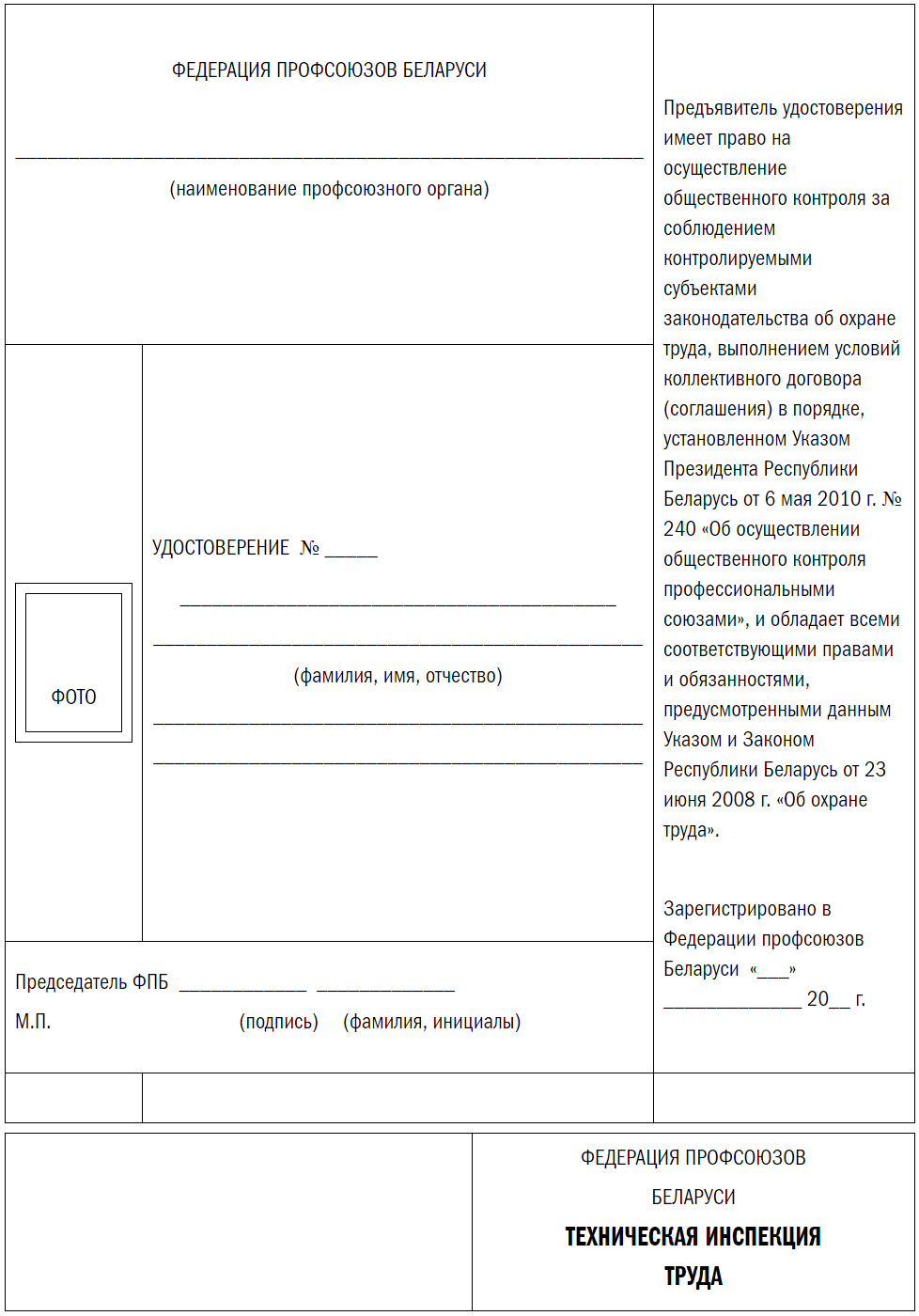 Размер:по длине (одна сторона) –  95 мм;по ширине – 70 мм;фотография – 20х30 мм.Приложение 2                      к Положению о технической инспекции труда Федерациипрофсоюзов Беларуси          ФОРМАплана проведения проверок технической инспекцией трудаУтверждено____________________________________________________«__»  __________20__г.ПЛАНпроведения проверок технической инспекцией труда ___________________________________________Приложение 3к Положению о технической инспекции труда Федерации профсоюзов БеларусиФОРМАуведомления о проведении плановой проверкиФирменный бланк профсоюзной организации, проводящей проверку*«___» ___________20__г. №  ____   ___________________________(наименование и адрес контролируемого субъекта)УВЕДОМЛЕНИЕо проведении плановой проверкиНастоящим уведомляем, что в соответствии с пунктом ____ Плана проведения проверок технической инспекцией труда______________________________________________________(указывается принадлежность технической инспекции труда)в __ полугодии 20__г. за соблюдением контролируемыми субъектами законодательства об охране труда, утвержденного постановлением Президиума________________________________________________________,(указывается орган, утвердивший план)а также предписанием на проведение проверки от  «__»_____ 20__г. № __, выданным ______________________________________________________,                                           (указывается лицо, назначившее проверку, и его должность)_______________________________________________________(Ф.И.О. и статус проверяющего, принадлежность технической инспекции труда, а при совместной проверке –________________________________________________________состав группы проверяющих с указанием руководителя проверки)будет произведена проверка _______________________________________________________________________________________________(сфера проверки, вопросы, подлежащие проверке)в ________________________________________________________.                                    (полное наименование контролируемого субъекта)Дата начала проверки  «__»___________20__г.Проверяемый период  __________________________________________.**При проведении проверки предусматривается применение технических средств, а именно:_________________________________________________________                                                              (технические средства, подлежащие применению)___________________________________________________________________.____________________________                 _______________            __________________(должность лица, назначившего проверку)                (подпись)                      (инициалы, фамилия)М.П._______________________________________** Указывается в случае необходимости применения технических средств.Приложение 4к Положению о технической инспекции труда Федерациипрофсоюзов БеларусиФОРМАуведомления о примененииво время проведения проверкитехнических средств«__»____________20__г. №__________________________________(наименование и адрес контролируемого субъекта)____________________________________________________________УВЕДОМЛЕНИЕо применении во время проведения проверки технических средствНастоящим уведомляем, что в ходе проведения проверки, назначенной на основании предписания на проведение проверки от «__»____________ 20__ г. № ___, выданного _________________________________________,                                                                      (указывается лицо, назначившее проверку, и его должность)возникла необходимость в применении технических средств, а именно: _________________________________________________________________.(технические средства, подлежащие применению в ходе проверки)_________________________                       ________________             /_______________/(должность лица, назначившего проверку)                (подпись)                       (инициалы, фамилия)М.П.Уведомление получил ___________________________________________                                        (должность, подпись, фамилия, инициалы, дата)Приложение 5к Положению о технической инспекции труда Федерациипрофсоюзов БеларусиФОРМАпредписания на проведение проверкиФирменный бланк профсоюзной организации, проводящей проверку*«__»____________20__г. №__________________________________(наименование и адрес контролируемого субъекта)______________________________ПРЕДПИСАНИЕна проведение проверкиВ соответствии с пунктом 17 Положения о порядке осуществления общественного контроля профессиональными союзами, их организационными структурами, объединениями таких союзов и их организационными структурами в форме проведения проверок, утвержденного Указом Президента Республики Беларусь от 6 мая 2010 г. № 240, на основании  __________________________________________________________________(соответствующий пункт плана проведения проверок,_______________________________________________________________а в случае внеплановой (контрольной) проверки – основание, послужившее причиной ее назначения)ПРЕДПИСЫВАЮ:________________________________________________________________(Ф.И.О. и статус проверяющего, принадлежность технической инспекции труда, а при совместной проверке – состав группы проверяющих с указанием руководителя проверки)_________________________________________________ произвести проверку__________________________________________________________________  (сфера проверки, вопросы, подлежащие проверке)в __________________________________________________________________.                                    (полное наименование контролируемого субъекта)Дата начала проверки  «__»___________20__г.Дата окончания проверки «__»____________20__г.Проверяемый период _______________________._________________________                           ________________            /_______________/(должность лица, назначившего проверку)                    (подпись)                      (фамилия, инициалы)М.П.Приложение 6                      к Положению о техническо йинспекции труда Федерациипрофсоюзов Беларуси          ФОРМАжурнала учета выданных предписанийЖУРНАЛучета выданных предписаний на проведение проверок  ___________________________________________________(указывается принадлежность технической инспекции труда)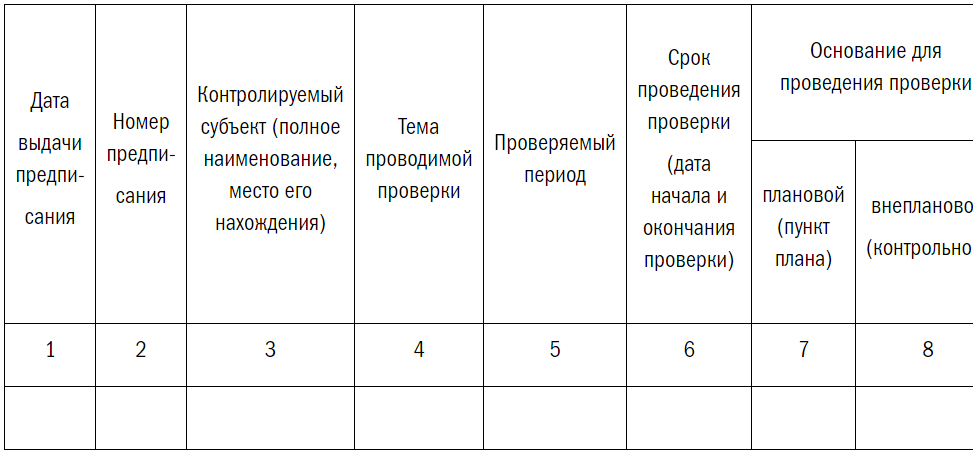 Приложение 7к Положению о технической инспекции труда Федерациипрофсоюзов БеларусиФОРМАслужебной записки о самоотводе                                                                                        ___________________________________________(лицу, назначившему проверку: должность,___________________________________________            фамилия, инициалы)___________________________________________(технического (главного технического) инспектора,____________________________________________фамилия, инициалы)СЛУЖЕБНАЯ ЗАПИСКА О САМООТВОДЕот «__» __________ 20__ г.На основании _______________________________________________                                                 (1. Для плановой проверки – пункт плана проверок, дата и номер предписания________________________________________________________________  на ее проведение; 2. Для внеплановой (контрольной) проверки  – основание для ее назначения, дата ________________________________________________________________ и номер предписания на ее проведение)________________________________________________________________________________________________________________________________в период с ___________________ по ____________________ будет проводиться                    (дата начала проверки)         (дата окончания проверки)проверка соблюдения законодательства об охране труда________________________________________________________________                                    (полное наименование контролируемого субъекта)_______________________________________________________________________________Сообщаю, что в соответствии с пунктом 11 Положения о порядке осуществления общественного контроля профессиональными союзами, их организационными структурами, объединениями таких союзов и их организационными структурами в форме проведения проверок, утвержденного Указом Президента Республики Беларусь от 6 мая 2010 г. № 240,  я, _____________________________________________________ ,                                     (должность, фамилия и инициалы)_______________________________________________________________________________не могу участвовать в проведении названной проверки по следующим основаниям___________________________________________________________                                                                             (основания для самоотвода)___________________________________________________________________.Технический (главный технический)             ______________        /_______________/инспектор труда                                                           (подпись)               (фамилия, инициалы)РЕШЕНИЕ ПО САМООТВОДУПо результатам рассмотрения  служебной запискиот «__» _______ 20__ г.принято решение о __________________________________________________                                                               (1. Отказе в самоотводе с изложением мотивов отказа;_________________________________________________________2. Замене проверяющего с указанием должности, фамилии, имени и отчества лица,___________________________ .направляемого на проверку)Приложение 8к Положению о технической инспекции труда Федерации профсоюзов БеларусиФОРМАзаписки о необходимостипривлечения экспертаЗАПИСКАо необходимости привлечения экспертаот «__» __________ 20__ г. № ____Сообщаю, что в ходе проверки, проводимой на основании предписания от ________20__г. № _____, с «___» по «__» ________20___г.                                     дата                                    номер                              ________________________________________________________________________________                         (наименование контролируемого субъекта)необходимо привлечение эксперта _________________________________________                                                               (указать основания для назначения экспертизы)_______________________________________________________________________ .Перед экспертом необходимо поставить следующие вопросы, возникшие в ходе проверки:_______________________________________________________________                      (приводится исчерпывающий перечень вопросов)_______________________________________________________________________ .Технический (главный технический)              _______________        /_________________/инспектор труда                                                             (подпись)                   (фамилия, инициалы)Приложение 9к Положению о технической инспекции труда Федерации профсоюзов БеларусиФОРМАрешения о назначении экспертизыРЕШЕНИЕо назначении экспертизыот «__» __________ 20__ г. № ____Сообщаю, что в ходе проверки, проводимой на основании предписания от ________20__г. № _____, с «___» по «__» ________20___г.                                     дата                                     номер                                                         ________________________________________________________________________________________                                             (наименование контролируемого субъекта)_____________________________________________________________________________            (указать, кем принято решение о проведении экспертизы: должность, фамилия, имя, отчество,_______________________________________________________________________________                                                 наименование  профсоюзной организации)__________________________ принято решение о проведении экспертизы.Экспертиза будет проводиться на основании ___________________________________                                                                                            (указать основания для назначения_______________________________________________________________________________.                        экспертизы; фамилия эксперта и (или)  наименование экспертного учреждения)На рассмотрение эксперта поставлены следующие вопросы:_______________________________________________________________________________                                       (приводится исчерпывающий перечень вопросов)__________________________________________________________________________________________ .«__» ______________ 20__ г.Решение от ________ № ___ получено.                              (дата)«__» ______________ 20__ г.*Решение направлено контролируемому субъекту заказным письмом с уведомлением о вручении от ________________ № __________.                                            (дата и номер почтового документа)«__» ______________ 20__ г.______________________________________ *Заполняется в случае невозможности вручения решения.  Решение о назначении экспертизы составляется в двух экземплярах.Приложение 10к Положению о технической инспекции труда Федерациипрофсоюзов БеларусиФОРМАпредставления об устранениивыявленных нарушенийКому_________________________ (наименование должности представителя__________________________________ контролируемого субъекта, фамилия, инициалы,______________________________полное наименование контролируемого субъекта)______________________________ПРЕДСТАВЛЕНИЕоб устранении выявленных нарушений«__»_______________20__г. № ___                                    _________________________(место составления представления)В соответствии с Положением о порядке осуществления общественного контроля профессиональными союзами, их организационными структурами, объединениями таких союзов и их организационными структурами в форме проведения проверок, утвержденным Указом Президента Республики Беларусь от 6 мая 2010 г. № 240, ______________ ____________________________________________________________________            (указывается технический или главный технический инспектор труда)*технической инспекции труда _________________________________________________                                                   (указывается принадлежность технической инспекции труда)*__________________________________________________________________________,(фамилия, имя, отчество)*действующим на основании удостоверения _____________________________________ __________________________________________________________________________ ,(№ и дата выдачи удостоверения, при совместной проверке – перечислить реквизиты всех удостоверений)проведена проверка соблюдения законодательства об охране труда, выполнения условий коллективного договора (соглашения) в ___________________________ __________________________________________________________________________.                                 (полное наименование контролируемого субъекта)В ходе проверки проверены следующие вопросы:_________________________________________________________________________________________________________________________________________.Предлагаем устранить следующие нарушения:С целью принятия мер по недопущению в дальнейшем подобных и иных нарушений законодательства Республики Беларусь предлагаем обсудить настоящее представление на совместном заседании администрации и профсоюзного комитета.О выполнении каждого пункта представления в срок до «__»______________20__г.прошу информировать ____________________________________________                         (указать кого информировать)по адресу:________________________________________________________________________________________           ______________        /______________/(технический (главный технический)  инспектор                 (подпись)             (фамилия, инициалы)труда с  указанием принадлежности техническойинспекции труда)*                                                               ________________________Представление получил ___________________________________________                                         (должность, подпись, фамилия, инициалы, дата)(заполняется в случае невозможности вручения представления или отказа от его подписания)___________________________________________________________ (должность, фамилия, инициалы представителя контролируемого субъекта)________________________________________________________________от подписи представления отказался.Представление направлено ______________________________________                                                  (наименование контролируемого субъекта)_________________________________________________________________________заказным письмом с уведомлением о вручении от _____________ № ____.                                                                            (дата и номер почтового документа)«__» ______________ 20__ г.__________________________________________* В случае проведения совместной проверки указываются все участники проверки; подписывает руководитель проверки.Приложение 11к Положению о технической инспекции труда Федерациипрофсоюзов БеларусиФОРМАпредставления на приостановление деятельности контролируемого субъекта, цехов (производственных участков), оборудованияКому_________________________                (наименование должности представителя__________________________________ контролируемого субъекта, фамилия, инициалы,______________________________полное наименование контролируемого субъекта)_______________ПРЕДСТАВЛЕНИЕна приостановление деятельности контролируемого субъекта,цехов (производственных участков), оборудования«__»_______________20__г. № ___                             __________________________                                                                                       (место составления представления)Техническим (главным техническим) инспектором труда _______________________                                                                  (фамилия, инициалы_______________________________________________________________________технического инспектора труда, проводившего проверку)*при проверке ____________________________________________________________ (наименование контролируемого субъекта)________________________________________________________________________,проводимой на основании__________________________________________________                                                 (1. Для плановой проверки – пункт плана, дата и номер________________________________________________________________________ предписания на ее проведение; 2. Для внеплановой проверки – основание для ее назначения,________________________________________________________________________, дата и номер предписания на ее проведение) выявлены следующие нарушения правил и норм охраны труда ___________________                                                                                                            (излагается суть________________________________________________________________________выявленных нарушений, указываются нормативные правовые акты,________________________________________________________________________технические нормативные правовые акты, требования которых нарушены)_________________________________________________________________________ .На основании статьи 38 Закона Республики Беларусь «Об охране труда»     приостанавливается  деятельность с________________________________________                                                                       (дата, время)_________________________________________________________________________(наименование проверяемого субъекта, цехов (производственных участков),_________________________________________________________________________ .оборудования, станков, машин)Согласно пункту 26 Положения о порядке осуществления общественного контроля профессиональными союзами, их организационными структурами, объединениями таких союзов и их организационными структурами в форме проведения проверок, утвержденного Указом Президента Республики Беларусь от 6 мая 2010 г. № 240, об устранении каждого пункта данного представления в срок до 
«__» _______ 20__ г. необходимо письменно сообщить по адресу: ________________________________________________________________________________________________________________              _____________        /_______________/(технический (главный технический)  инспектор               (подпись)              (фамилия, инициалы)труда с  указанием принадлежности техническойинспекции труда) *Представление получил _________________________________________________                                                     (должность, подпись, фамилия, инициалы, дата)(заполняется в случае невозможности вручения представления или отказа от его подписания)_______________________________________________________________________                  (должность, фамилия, инициалы представителя контролируемого субъекта)_____________________________________________________________________________от подписи представления отказался.Представление направлено ____________________________________________                                                               (наименование контролируемого субъекта)_________________________________________________________________________________________заказным письмом с уведомлением о вручении от _____________ № ____.                                                                             (дата и номер почтового документа)«__» ______________ 20__ г.__________________________________________________* В случае проведения совместной проверки указываются все участники проверки; подписывает руководитель проверки.Приложение 12к Положению о технической инспекции труда Федерациипрофсоюзов БеларусиФОРМА   рекомендации по устранению установленных нарушений законодательных актов, коллективного договора (соглашения)Кому_________________________(наименование должности представителя__________________________________ контролируемого субъекта, фамилия, инициалы,______________________________полное наименование контролируемого субъекта)______________________________РЕКОМЕНДАЦИЯпо устранению установленных нарушенийзаконодательных актов, коллективногодоговора (соглашения)«__»_______________20__г. № ___                  __________________________                                                                                       (место составления рекомендации)В соответствии с Указом Президента Республики Беларусь от 6 мая 2010 г. № 240 «Об осуществлении общественного контроля профессиональными союзами» _________________________________________________________________________                                                                    (указывается  технический ____________________________________________________________________________________                                                             или главный технический инспектор труда)технической инспекции труда _________________________________________________                                                     (указывается принадлежность технической инспекции труда)__________________________________________________________________________,(фамилия, имя, отчество)действующим на основании удостоверения _____________________________________ __________________________________________________________________________ ,(№ и дата выдачи удостоверения, при совместной проверке – перечислить реквизиты всех удостоверений)при осуществлении общественного контроля в форме, не связанного с проведением проверок  в _____________________________________________________________________                                                      (полное наименование контролируемого субъекта)__________________________________________________________________________ ,изучены следующие вопросы:_______________________________________________________________________________________________________________________________________________________________________________________________________________________________________________________________________________.Рекомендуем устранить следующие нарушения:С целью принятия мер по недопущению в дальнейшем подобных и иных нарушений законодательства Республики Беларусь предлагаем обсудить настоящую рекомендацию на совместном заседании администрации и профсоюзного комитета.Об устранении нарушений в срок до «__»______________20__г. прошу информировать____________________________________________________________                                   (указать кого и куда информировать)_________________________________________________________________________ .Рекомендацию получил _____________________________________________________                                                           (должность, подпись, фамилия, инициалы, дата)(заполняется в случае невозможности вручения рекомендации или отказа от ее подписания)_________________________________________________________________         (должность, фамилия, инициалы представителя контролируемого субъекта)_________________________________________________________________________от подписи рекомендации отказался.Рекомендация направлена ________________________________________________                                                                  (наименование контролируемого субъекта)____________________________________________________________________________________заказным письмом с уведомлением о вручении от _____________ № ____.                                                                               (дата и номер почтового документа)«__» ______________ 20__ г._____________________________Примечание.Рекомендация составляется в двух экземплярах.Приложение 13к Положению о технической инспекции труда Федерациипрофсоюзов БеларусиФОРМАрекомендации на приостановление деятельности контролируемого субъекта, цехов (производственных участков), оборудованияКому_________________________ (наименование должности представителя__________________________________ контролируемого субъекта, фамилия, инициалы,______________________________полное наименование контролируемого субъекта)________________РЕКОМЕНДАЦИЯна приостановление деятельности контролируемого субъекта,цехов (производственных участков), оборудования«__»_______________20__г. № ___                                    __________________________(место составления представления)Техническим (главным техническим) инспектором труда _________________________                                                                                                            (фамилия,_________________________________________________________________________инициалы технического инспектора труда)в ходе осуществления общественного контроля в форме, не связанного с проведением проверок  в ____________________________________________________________                                      (наименование контролируемого субъекта)__________________________________________________________________________ ,при изучении следующих вопросов____________________________________________________________________________________________________________выявлены следующие нарушения правил и норм охраны труда ___________                                                                                                                 (излагается суть__________________________________________________________________________выявленных нарушений, указываются нормативные правовые акты,___________________________________________________________________________технические нормативные правовые акты, требования которых нарушены)______________________________________________________________________________________________________________________________________________________ .На основании статьи 38 Закона Республики Беларусь «Об охране труда»     рекомендую приостановить  деятельность с_________________________________ (дата, время)___________________________________________________________________________(наименование проверяемого субъекта, цехов (производственных участков), оборудования,___________________________________________________________________________станков, машин)до устранения выявленных нарушений.Об устранении  нарушений прошу в срок до «__» _______ 20__ г. письменно информировать по адресу:_____________________________________________                   (указать кого и куда информировать)_______________________________________________________________________________________________________                  _______________        /_______________/(технический (главный технический)  инспектор           (подпись)                 (фамилия, инициалы)труда с  указанием принадлежности техническойинспекции труда) Рекомендацию получил ____________________________________                                             (должность, подпись, фамилия, инициалы, дата)(заполняется в случае невозможности вручения рекомендации или отказа от ее подписания)_________________________________________________________________________                  (должность, фамилия, инициалы представителя контролируемого субъекта)_______________________________________________________________________________от подписи рекомендации отказался.Рекомендация направлена _________________________________                                                                   (наименование контролируемого субъекта)___________________________________________________________________________________________заказным письмом с уведомлением о вручении от _____________ № ____.                                                                             (дата и номер почтового документа)«__» ______________ 20__ г.________________________Примечание.Рекомендация составляется в двух экземплярах.Приложение 14к Положению о технической инспекции труда Федерациипрофсоюзов БеларусиФОРМАрешения о разрешении дальнейшего выполненияработ, в том числе возобновлении деятельностицехов (производственных участков),эксплуатации оборудованияРЕШЕНИЕо разрешении дальнейшего выполненияработ, в том числе возобновлении деятельностицехов (производственных участков),эксплуатации оборудованияот «__» __________ 20__ г. № _____На основании уведомления _____________________________________________                                                                           (наименование контролируемого субъекта)о выполнении представления (рекомендации) от ____________20__г.1) разрешаю дальнейшую деятельность ____________________________________                                                   (указывается наименование контролируемого субъекта,_________________________________________________________________________;                 цеха, (производственного участка), производственного оборудования)2) не разрешаю дальнейшую деятельность __________________________________                                                  (указывается наименование контролируемого субъекта,__________________________________________________________________________;цеха, (производственного участка), производственного оборудования. Данное решение может быть принято__________________________________________________________________________на основании изучения результатов контрольной проверки)до проведения контрольной проверки (предписание от «___» _____ 20__ г. № ___)*.«__» ______________ 20__ г._______________________________________ * Контрольная проверка проводится не позднее двух рабочих дней со дня получения уведомления, указанного в пункте 76 настоящего Положения.Решение  составляется в двух экземплярах.Приложение 15к Положению о технической инспекции труда Федерациипрофсоюзов БеларусиФОРМАсправки о результатах проверкиКому_________________________(наименование должности представителя__________________________________ контролируемого субъекта, фамилия, инициалы,______________________________полное наименование контролируемого субъекта)________________СПРАВКАо результатах проверки«__»_______________20__г. № ___                ___________________________                                                                                                             (место составления справки)________________________________________________________                                        (указывается технический или главный технический инспектор труда)*технической инспекции труда _________________________________                                        (указывается принадлежность технической инспекции труда)*__________________________________________________________,(Ф.И.О.)*действующим на основании удостоверения ____________________ __________________________________________________________,(№ и дата выдачи удостоверения, при совместной проверке  перечислить реквизиты всех удостоверений)проведена проверка соблюдения законодательства об охране труда, выполнения условий коллективного договора (соглашения) в ______________________________________________________________________,                                                  (полное наименование контролируемого субъекта)В ходе проверки проверены следующие вопросы:_____________________________________________________________________________.    В результате проверки нарушений актов законодательства или фактов неисполнения коллективного договора (соглашения) не выявлено._______________________       _________       ______________ (технический (главный технический)                  (подпись)                  (фамилия, инициалы)инспектор труда с указаниемпринадлежности технической инспекции)*Справку получил _____________________________________________                              (должность, подпись, фамилия, инициалы,  дата)Приложение 16к Положению о технической инспекции труда Федерациипрофсоюзов БеларусиПримерный перечень вопросов, подлежащих рассмотрению при осуществлении общественного контроля по соблюдению законодательства об охране трудаНаличие и содержание организационно-распорядительной документации и локальных нормативных правовых актов, содержащих требования по охране труда. Назначение должностных лиц, ответственных за организацию охраны труда.Разработка и внедрение процедур, обеспечивающих идентификацию опасностей, оценку профессиональных рисков, подготовку и реализацию мероприятий по снижению профессиональных рисков, анализ их эффективности.Осуществление контроля за соблюдением нормативных правовых актов по охране труда, распространяющихся на деятельность организации.Предоставление работникам, занятым на производстве с вредными и (или) опасными условиями труда, а также на работах, связанных с загрязнением или выполняемых в неблагоприятных температурных условиях, специальной одежды, специальной обуви и других необходимых средств индивидуальной защиты, смывающих и обезвреживающих средств в соответствии с установленными нормами.Выделение финансовых средств, оборудования и материалов для осуществления предусмотренных коллективными договорами, соглашениями, планами мероприятий по охране труда, профилактике производственного травматизма, улучшению условий труда, санитарно-бытового обеспечения, медицинского и лечебно-профилактического обслуживания работников.Обеспечение безопасности при эксплуатации территории, производственных зданий (помещений), сооружений, оборудования, технологических процессов и применяемых в производстве материалов, химических веществ, а также эффективной эксплуатации средств коллективной защиты и применение средств индивидуальной защиты.Соблюдение требований охраны труда при организации рабочих мест для выполнения работ (оказания услуг).Состояние производственного оборудования, наличие ограждающих, блокировочных, тормозных устройств, устройств противоаварийной защиты, автоматического контроля и сигнализации и т.п.Осуществление подготовки (обучения), инструктажа, переподготовки, стажировки, повышения квалификации и проверки знаний работающих по вопросам охраны труда.Информирование работающих о состоянии условий и охраны труда на рабочих местах, о существующих рисках повреждения здоровья и полагающихся средствах индивидуальной защиты, компенсациях по условиям труда.Обеспечение в установленном законодательством порядке расследования и учета несчастных случаев на производстве, разработки и реализации мер по их профилактике.Отстранение от работы лиц, появившихся на рабочем месте в состоянии алкогольного, наркотического или токсического опьянения,  не прошедших инструктаж, проверку знаний по охране труда, не использующих требуемые средства индивидуальной защиты, обеспечивающие безопасность труда, не прошедших медицинский осмотр в случаях, предусмотренных законодательством.Организация и осуществление периодического контроля, участие в нем общественных инспекторов по охране труда.Наличие служб охраны труда в соответствии с установленными нормативами, эффективность их работы.Исполнение ранее выданных представлений и рекомендаций, другие вопросы соблюдения законодательства об охране труда и выполнения коллективного договора (соглашения).Приложение 17к Положению о технической инспекции труда Федерациипрофсоюзов БеларусиФорма КВАРТАЛЬНАЯПредставляется техническим (главным техническим) инспектором труда до 5 числа месяца, следующего  за отчетным кварталомОТЧЕТо работе технического (главного технического) инспектора трудаза ___ квартал 20__ г.Фамилия, инициалы, место работы, подпись технического (главного технического) инспектора труда._____________________________Примечание.В пояснительной записке отразить:положительные    примеры   деятельности общественных инспекторов по охране труда, проведение их обучения;указание причин приостановки  деятельности контролируемого субъекта, цехов (производственных участков), оборудования, машин и механизмов, не соответствующих требованиям безопасности или угрожающих жизни и здоровью работников;причины  составления особого мнения при расследовании несчастных случаев на производстве;результаты участия в подготовке заключений, подтверждающих  фактическую  занятость   работников  в  условиях,  предусмотренных Списками № 1 и № 2, за не аттестованный по вине  нанимателя период;результаты проверок организаций, в которых не создан профсоюз;характер и результаты рассмотрения заявлений (обращений) по вопросам охраны труда.Приложение 18к Положению о технической инспекции труда Федерациипрофсоюзов БеларусиОТЧЕТо работе технической инспекции труда,общественных инспекторов иобщественных комиссий по охране трудаза 20__годОтчет утвержден  на заседании _________ «___»_______20___г., протокол  №___ .Подпись руководителя, дата заполнения и печать профоргана_________________ .___________________________________Примечание.В пояснительной записке отразить:анализ работы по осуществлению общественного контроля за соблюдением законодательства об охране труда технических инспекторов труда, общественных инспекторов и общественных комиссий по охране труда;количество обученных общественных инспекторов по охране труда;анализ обеспечения работающих качественной спецодеждой, спецобувью и другими средствами индивидуальной защиты;выполнение обязательств и мероприятий коллективных договоров и соглашений, в том числе по выплатам потерпевшим от несчастных случаев на производстве, иждивенцам и семьям погибших;меры, принимаемые нанимателем, и выделяемые средства для осуществления мероприятий по профилактике производственного травматизма и профессионального заболевания, улучшению условий и охраны труда.* В тексте настоящего Положения сохранена терминология Указа Президента Республики Беларусь от 6 мая 2010 г. № 240 «Об осуществлении общественного контроля профессиональными союзами».*Согласно части второй пункта 40 Положения, утвердившего данное приложение, уведомление о проведении плановой проверки заверяется печатью профсоюза или оформляется на фирменном бланке.* Согласно пункту 43 Положения, утвердившего данное приложение, предписание на проведение проверки заверяется печатью профсоюза или оформляется на фирменном бланке.* В случае проведения совместной проверки указываются все участники проверки; подписывает руководитель проверки.Справка о результатах проверки составляется в двух экземплярах.№ пункта планаУНП контролируемого субъектаНаименование контролируемого субъектаКонтактный телефон технической инспекции трудаМесяц начала проверкиВопросы, подлежащие проверке____________________________________________(должность лица, назначившего проверку)(подпись)(инициалы, фамилия)Кому _____________________(наименование должности________________________________руководителя контролируемого субъекта,________________________________фамилия, инициалы)__________________________________________________________________(должность лица, назначившего проведение экспертизы)(подпись)(инициалы, фамилия)__________________________________________________________________(должность представителя контролируемого субъекта)(подпись)(инициалы, фамилия)__________________________________________________________________(должность лица, назначившего проведение экспертизы)(подпись)(инициалы, фамилия)№Содержание выявленных нарушений с указанием нарушенных норм законодательства (коллективного договора (соглашения) и требования по их устранениюСроки устранения__________________________________________________(технический (главный технический)  инспектор труда)(подпись)(инициалы, фамилия)___________________________________________________________(технический (главный технический)  инспектор труда)(подпись)(инициалы, фамилия)№Содержание выявленных нарушений с указанием нарушенных норм законодательства, коллективного договора (соглашения) и требования по их устранениюСроки устранения__________________________________________________________(технический (главный технический)  инспектортруда)(подпись)(инициалы, фамилия)_________________________________________________________(технический (главный технический)  инспектор труда)(подпись)(инициалы, фамилия)___________________________________________________________(технический (главный технический) инспектор труда)(подпись)(инициалы, фамилия)Осуществление общественного контроля в формах проверок, всего  из них: плановых               внеплановых               контрольных1.1. По результатам проверок выдано: представлений                                                           справок1.2. Количество выявленных нарушений в ходе проверок2. Осуществление общественного контроля в формах, не связанных спроведением проверок, всего2.1. По результатам выдано рекомендаций, всего2.2. Количество выявленных нарушений3. Приостановлена: деятельность контролируемых субъектов                              цехов, участков                              оборудования4. Осуществление общественного контроля в организациях, в которых не создан профсоюз4.1. Количество выданных: представлений                                          справок                                          рекомендаций4.2. Количество выявленных нарушений5. Проведено расследований несчастных случаев, оформленных актом формы Н-1, всего  в т.ч.: с тяжелым исходом          со смертельным исходом          групповых  в них количество пострадавших: с тяжелым исходом                                                    погибших6. Проведено расследований несчастных случаев, оформленных актом  формы НП, всего  в т.ч.: с тяжелым исходом            со смертельным исходом7. Рассмотрено заявлений (обращений) по вопросам охраны труда, всего  в т.ч.: письменных            устныхНаименование профсоюзной организации__________________________________(фамилия, имя, отчество председателя,__________________________________профсоюзного органа – полностью)__________________________________Номер телефона_____________________Форма  ГОДОВАЯПредставляется:первичными профсоюзными организациями вышестоящим профсоюзным органам до 1 февраля;республиканскими (центральными) комитетами (советами) профсоюзов по отрасли, областными (Минским городским)объединениями по области (городу  Минску)  в Совет ФПБ до 1 марта1. Количество технических инспекторов труда2. Количество общественных инспекторов по охране труда3. Количество общественных комиссий по охране труда4. Проведено техническими инспекторами труда проверок5. Осуществление техническими инспекторами труда 
общественного контроля в формах, не связанных с проведением проверок6. Количество выданных техническими инспекторами труда:        6.1. представлений        6.2. справок        6.3. рекомендаций7. Количество выявленных техническими инспекторами труда нарушений, 
 всего8. Участие общественных инспекторов по охране труда в проведении  
периодического контроля9. Количество выданных рекомендаций общественными инспекторами по
 охране труда10. Количество выявленных нарушений общественными инспекторами по
 охране труда11. Проведено расследований несчастных случаев с участием профсоюза, 
оформленных актом формы Н-1, всего   в т.ч.: с тяжелым исходом             со смертельным исходом             групповых   в них количество пострадавших: с тяжелым исходом                                                     погибших12. Проведено расследований несчастных случаев с участием профсоюза,
 оформленных актом формы НП, всего   в т.ч.: с тяжелым исходом             со смертельным исходом13. Расследовано профессиональных заболеваний с участием профсоюза14. Рассмотрено заявлений (обращений) по вопросам охраны труда, всего   в т.ч.: устных             письменных15. Направлено исковых заявлений в суд